კრაფტის კონვერტების შესყიდვის ტენდერიპრეტენდენტის დასახელება: __________________________________________შენიშვნა: *   ცხრილში ფასები უნდა მიეთითოს ეროვნულ ვალუტაში - ლარი; * შემოთავაზებული სატენდერო წინადადების ფასი წარმოდგენილი უნდა იყოს საქართველოს კანონმდებლობით დადგენილი ყველა გადასახადის ჩათვლით;დამატებითი მოთხოვნები:    მომწოდებელმა  უნდა  ატვირთოს  შემდეგი  სახის  დოკუმენტაცია  PDF ან  Word–isფორმატში:1.  საჯარო რეესტრიდან განახლებული სამეწარმეო ამონაწერი;2. კომპანიის სერთიფიკატები (ასეთის არსებობის შემთხვევაში);3.  კომპანიის მოღვაწეობის შესახებ ინფორმაცია (საქმიანობის მოკლე აღწერილობა(გამოცდილება, კლიენტების სია), დაარსების თარიღი, რეკომენდაციები, ა.შ.);	მომწოდებელმა   ვებ   გვერდზე   უნდა   ატვირთოს   დეტალური   შეთავაზება   ფასის შეთავაზებასთან ერთად;	ტენდერში მონაწილე კომპანიებმა ტენდერის დასრულებამდე უნდა მიაწოდოს ბანკს აღნიშნული    საქონლის    ნიმუშები.    ნიმუშების    მიწოდება    უნდა    მოხდეს    სს„საქართველოს ბანკის“ სათაო ოფისის (ქ. თბილისი, გაგარინის 29ა) ადმინისტრაციაში ვლადიმერ სიჭინავას სახელზე.    ყოველთვიური   მინიმალური   შეკვეთის   რაოდენობა   კრაფტის   ტომრებზეგანისაზღვრება  20 000 ერთეულით - ყოველი თვის 1 რიცხვში.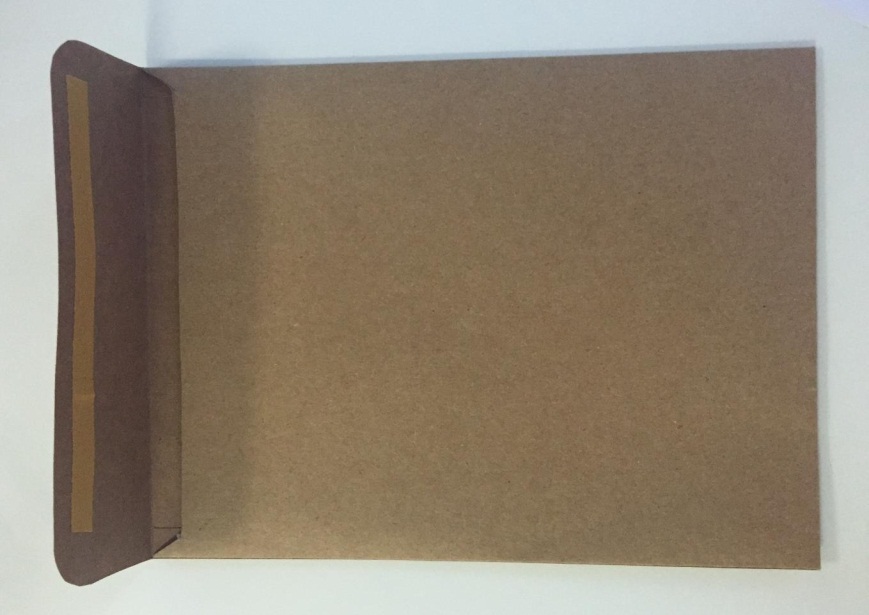 დამატებითი ინფორმაცია:	ტენდერის  ვადა  განისაზღვრება  2018  წლის 4 იანვრიდან 2018  11 იანვრის ჩათვლით;    ტენდერში გამარჯვებულ კომპანიასთან გაფორმდება გენერალური ხელშეკრულება 6(ექვსი) თვის ვადით;    თანხის გადახდა მოხდება  ყოელთვიურად მოწოდების შემდეგ;	გთხოვთ   გაითვალისწინოთ,   რომ   შემოთავაზების   ფასი   მიუთითოთ   შესაბამის გრაფებში, პუნქტი  #1-ის გასწვრივ;	გთხოვთ,   ერთეულის  ფასები მიუთითოთ   ლარებში     შესაბამისი პუნქტის  გასწვრივ მეასედებით, მაგალითად: 0.05 (ნოლი ლარი და 5 თეთრი); 0.35 (ნოლი  ლარი და 35 თეთრი); 1.00 (ერთი ლარი); 1.45 (ერთი ლარი და 45 თეთრი) და ა.შ.;	კონკრეტული      ტენდერის      შემთხვევაში      ტენდერში      მონაწილეობის      დროს მომწოდებელს შეუძლია კითხვა–პასუხის რეჟიმში მიიღოს სასურველი ინფორმაცია კონკრეტული ტენდერის პანელში „შეკითხვები შემსყიდველს“;	შემოთავაზებები        მომწოდებლისათვის        გახდება        ანონიმური        ტენდერის დასრულებამდე 3 (სამი) საათით ადრე.დასახელებაერთი ერთეულის ფასიკონვერტი 15X20 (ქაღალდი 100-120 გრ)